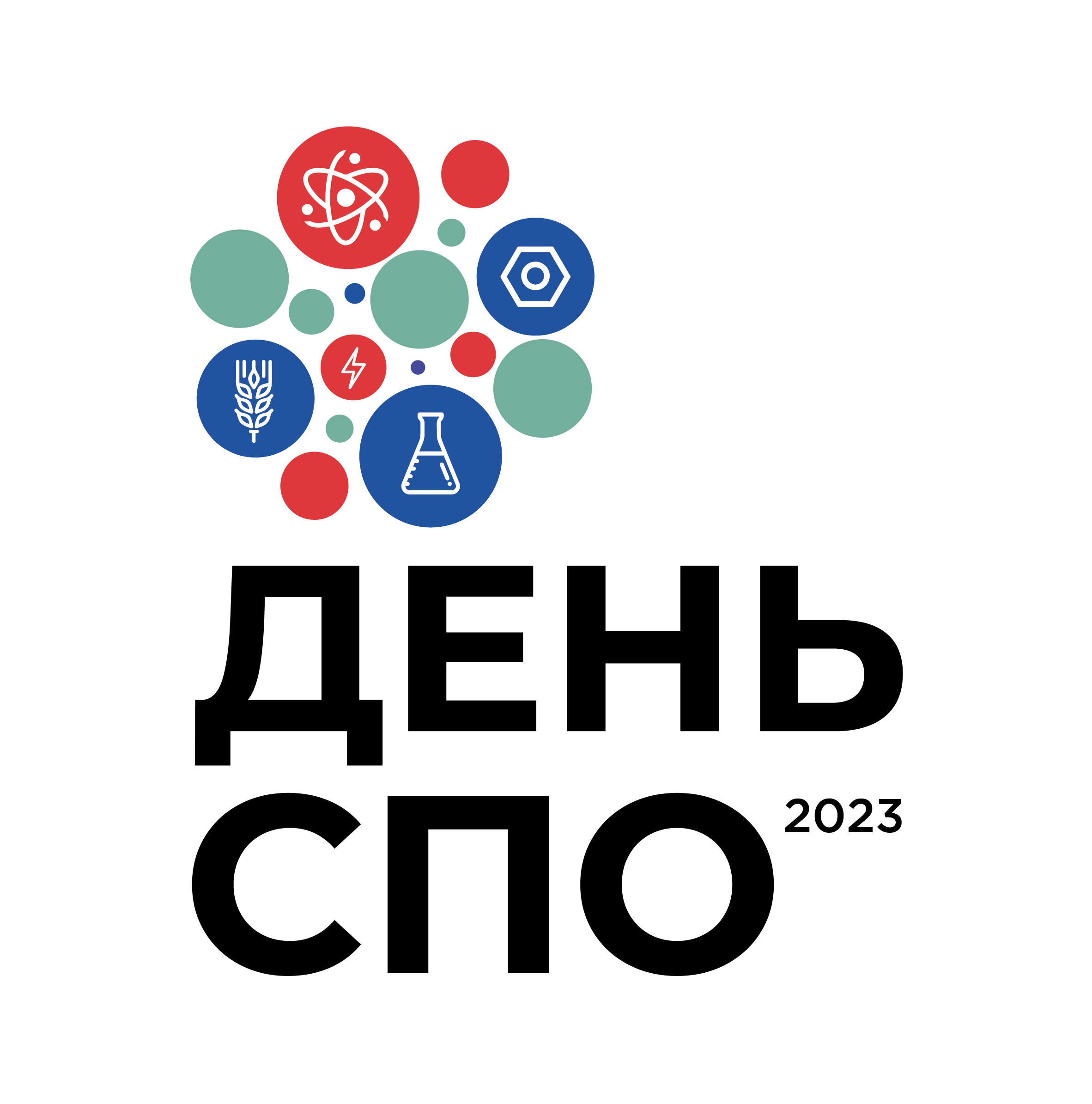 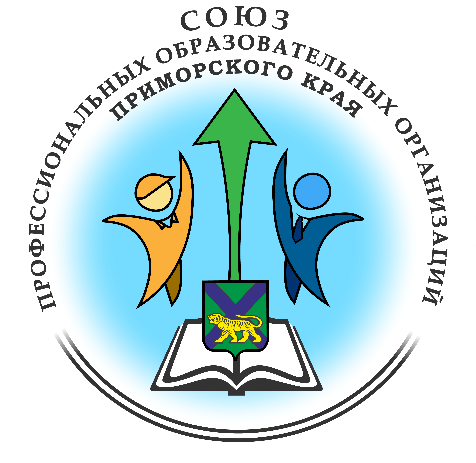 План работы по организации мероприятий Союз ПООПк на 2023-2024 учебный год(на основании протокола заседания Экспертного совета Союз ПООПк от 25 августа 2023 года)14 учебных заведений представляют 27 площадок КМО в 2023-2024 учебном годуУЧЕБНЫЕ ЗАВЕДЕНИЯ (18) – НЕ ЯВЛЯЮТСЯ ПЛОЩАДКАМИ КМОПлан работы Союз ПООПк (работа методических площадок) на 2023-2024 учебный год по направлениям работы Педагогические, студенческие мероприятия по каждому учебному заведению;План работы краевых методических объединений Союза профессиональных образовательных организаций Приморского края в 2023-2024 учебном году.         - методические объединения (семинары-практикумы)                                                                                              - новые методические объединения 2022-2023 учебного года (семинары-практикумы)                                    - мероприятия профессионального мастерства 2022-2023 учебного года          Календарный план Союз ПООПк на 2023-2024 учебный год с указанием дат и организаторов мероприятий (описательная часть)Количество мероприятий – распределение методической нагрузки №п/пНаименование ПОУДиректорпредложенияпредложенияпредложения№п/пНаименование ПОУДиректорОбщее количество Одобрено экспертной комиссиейПедагогические/студенческиеКГА ПОУ «Дальневосточный технический колледж» Романько Юрий Иванович10104/6КГБ ПОУ «Артемовский колледж сервиса и дизайна» Жигалова Ирина Евгеньевна443/1КГБ ПОУ «Автомобильно-технический колледж» Бражник Татьяна Ивановна11113/8КГА ПОУ «Владивостокский судостроительный колледж» Глушкова Ирина Владимировна982/6КГА ПОУ «Дальневосточный государственный гуманитарно-технический колледж» Аксенов Александр Валентинович642/2КГА ПОУ «Дальневосточный судостроительный колледж»Левченко Геннадий Иосифович773/4КГА ПОУ «Дальнегорский индустриально-технологический колледж» Матвеева Валентина Геннадьевна721/1КГБ ПОУ «Кавалеровский многопрофильный колледж»Вильк Елена Александровна664/2КГА ПОУ «Колледж технологии и сервиса» Склянчук Валерий Николаевич1491/8КГА ПОУ «Лесозаводский индустриальный колледж» Назаренко Олег Владимирович1373/4КГБ ПОУ «Колледж машиностроения и транспорта» Попова Галина Григорьевна874/3КГБ ПОУ «Находкинский государственный гуманитарно-политехнический колледж» Войстрик Елена Юрьевна883/5КГБ ПОУ «Приморский индустриальный колледж»и.о. Яковлева Татьяна Николаевна63/3КГА ПОУ «Промышленный колледж энергетики и связи»Михайлов Виктор Андреевич552/3КГБ ПОУ «Приморский многопрофильный колледж» Белов Александр Владимирович41/1КГА ПОУ «Приморский политехнический колледж»Крицкий Олег Владимирович984/4КГА ПОУ «Промышленно-технологический колледж» Слободчикова Светлана Васильевна761/5КГА ПОУ «Региональный технический колледж»Ильченко Александр Григорьевич31/1КГА ПОУ «Региональный железнодорожный колледж»Домашенко Наталья Сергеевна ---КГА ПОУ «Спасский педагогический колледж»Выборнова Лариса Александровна632/1КГБ ПОУ «Спасский политехнический колледж»Ядова Татьяна Викторовна322/КГБ ПОУ «Спасский индустриально-экономический колледж»Шевандронова Людмила Марсовна641/3КГБ ПОУ «Сельскохозяйственный технологический колледж» Палёха Анатолий Николаевич942/2КГБ ПОУ «Уссурийский агропромышленный колледж» Куценко Алексей Анатольевич12127/5КГА ПОУ  «Уссурийский колледж технологии и управления» Горох Нина Ивановна 105/5КГБ ПОУ «Чугуевский колледж сельского хозяйства и сервиса» Пачков Евгений Валерьевич551/4КГБ ПОУ «Черниговский сельскохозяйственный колледж» Хижняк Николай Викторович73/3ПОЧУ «Владивостокский гуманитарно-коммерческий колледж Приморского крайпотребсоюза» Митрякова Галина Николаевна74/4ПОАНО «Владивостокский морской колледж» Манько Владимир Юрьевич---ПримИЖТ – филиал ДВГУПС в г. УссурийскеДуховников Вячеслав Константинович---КГБ ПОУ «Приморский строительный колледж»---КГБ ПОУ «Лазовский колледж технологий и туризма»Гирис Геннадий Петрович---ИТОГО: ЗАЯВКИ ПОДАЛИ – 27  ПОО;  ЗАЯВКИ НЕ ПОДАЛИ –   5  ПООПККК, ВБМК и Уссур.филиал ВБМК не работают в СоюзеИТОГО: ЗАЯВКИ ПОДАЛИ – 27  ПОО;  ЗАЯВКИ НЕ ПОДАЛИ –   5  ПООПККК, ВБМК и Уссур.филиал ВБМК не работают в СоюзеИТОГО: ЗАЯВКИ ПОДАЛИ – 27  ПОО;  ЗАЯВКИ НЕ ПОДАЛИ –   5  ПООПККК, ВБМК и Уссур.филиал ВБМК не работают в Союзе20214955/94  №п/пНаименование образовательного учрежденияКМОнаименованияКГА ПОУ «Дальневосточный технический колледж»Директор Романько Ю.И.4КМО заместителей директоров по учебной, учебно-методической, научно-методической работе, руководителей методических службКГА ПОУ «Дальневосточный технический колледж»Директор Романько Ю.И.4Краевое методическое объединение УГС: 09.00.00 Информатика и вычислительная техникаКГА ПОУ «Дальневосточный технический колледж»Директор Романько Ю.И.4Краевое методическое объединение УГС 08.00.00 «Техника и технологии строительства»КГА ПОУ «Дальневосточный технический колледж»Директор Романько Ю.И.4Краевое методическое объединение УГС 40.00.00 ЮриспруденцияКГА ПОУ «Приморский политехнический колледж»Директор Крицкий О.В.2Краевое методическое объединение заместителей директоров по учебно-производственной работе, руководителей практик КГА ПОУ «Приморский политехнический колледж»Директор Крицкий О.В.2КМО преподавателей специальности 43.02.14 «Гостиничное дело»КГА ПОУ «Промышленный колледж энергетики и связи»Директор Михайлов В.А.2МО преподавателей электротехнических дисциплинКГА ПОУ «Промышленный колледж энергетики и связи»Директор Михайлов В.А.2МО преподавателей физикиКГБ ПОУ «Автомобильно-технический колледж»Директор Бражник Т.И.2МО преподавателей и мастеров производственного обучения укрупненной группы профессий и специальностей 23.00.00 «Техника и технологии наземного транспорта»КГБ ПОУ «Автомобильно-технический колледж»Директор Бражник Т.И.2МО педагогических работников, реализующих программы профессионального образования лиц с ОВЗКГА ПОУ «Владивостокский судостроительный колледж»Директор Глушкова И.В.2МО «Информатика и информационные технологии»КГА ПОУ «Владивостокский судостроительный колледж»Директор Глушкова И.В.2МО УГС: 38.00.00 Экономика и управлениеКГБ ПОУ «Находкинский государственный гуманитарно-политехнический колледж»Директор Войстрик Е.Ю.3МО преподавателей инженерной и компьютерной графикиКГБ ПОУ «Находкинский государственный гуманитарно-политехнический колледж»Директор Войстрик Е.Ю.3МО специалистов по работе с одаренными детьми и творческой молодежьюКГБ ПОУ «Находкинский государственный гуманитарно-политехнический колледж»Директор Войстрик Е.Ю.3МО производственного обучения профессиям/специальностям СПО в области информационной безопасности (УГС 10.00.00 ИНФОРМАЦИОННАЯ БЕЗОПАСНОСТЬ)КГА ПОУ «Лесозаводский индустриальный колледж»Директор Назаренко О.В.1МО преподавателей математических и информационных дисциплинКГБ ПОУ «Артемовский колледж сервиса и дизайна»Директор Жигалова И.Е.2УГС 43.00.00 Сервис и туризмСекция «Общественное питание и обслуживание» КГБ ПОУ «Артемовский колледж сервиса и дизайна»Директор Жигалова И.Е.2Секция «Эстетическое обслуживание и дизайн» КГА ПОУ «Дальневосточный судостроительный колледж»Директор Левченко Г.И.1МО преподавателей и мастеров ПО профессиям/специальностям СПО в области сваркиКГА ПОУ «Дальневосточный государственный гуманитарно-технический колледж»Директор Аксёнов А.В.1МО преподавателей дисциплин «Основы безопасности жизнедеятельности», «Безопасность жизнедеятельности»КГА ПОУ «Колледж технологии и сервиса»Директор Склянчук В.Н.1КМО преподавателей и мастеров производственного обучения «Коммерция (по отраслям)»КГБ ПОУ «Кавалеровский многопрофильный колледж»Директор Вильк Е.А.1СЕТЕВОЕ МО преподавателей английского языкаКГБ ПОУ «Уссурийский агропромышленный колледж»Директор Куценко А.А.4МО заместителей директоров по воспитательной работеКГБ ПОУ «Уссурийский агропромышленный колледж»Директор Куценко А.А.4МО преподавателей рус. яз., культуры речи и литературыКГБ ПОУ «Уссурийский агропромышленный колледж»Директор Куценко А.А.4МО преподавателей истории и обществознанияКГБ ПОУ «Уссурийский агропромышленный колледж»Директор Куценко А.А.4МО преподавателей и мастеров производственного обучения, осуществляющих подготовку специалистов по профилю «Сельское хозяйство»КГБ ПОУ «Колледж машиностроения и транспорта»Директор Попова Г.Г.1КМО советников директоров по воспитанию№п/пНаименование образовательного учрежденияКГА ПОУ «Региональный технический колледж»  Директор Ильченко А.Г.КГА ПОУ «Региональный железнодорожный колледж»  Директор Домашенко Н.С.КГА ПОУ «Уссурийский колледж технологии и управления» Директор Горох Н.И.КГА ПОУ «Дальнегорский индустриально-технологический колледж» Директор Матвеева В.Г.КГБ ПОУ «Спасский индустриально-экономический колледж» Директор Шевандронова Л.М.КГБ ПОУ «Приморский индустриальный колледж»  И.о. директора Яковлева Т.Н.КГБ ПОУ «Черниговский сельскохозяйственный колледж»  Директор Хижняк Н.В.КГА ПОУ «Промышленно-технологический колледж» Директор Слободчикова С.В.КГА ПОУ «Спасский педагогический колледж» Директор Выборнова Л.А.КГБ ПОУ «Спасский политехнический колледж» Директор Ядова Т.В.КГБ ПОУ «Приморский строительный колледж» КГБ ПОУ «Лазовский колледж технологий и туризма» Гирис Г. П.КГБ ПОУ «Сельскохозяйственный технологический колледж»  Директор Палёха А.Н.КГБ ПОУ «Приморский многопрофильный колледж» Директор Белов А.В.КГБ ПОУ «Чугуевский колледж сельского хозяйства и сервиса»  Директор Пачков Е.В.ПОАНО «Владивостокский морской колледж» Директор Манько В.Ю.ПримИЖТ – филиал ДВГУПС в г. Уссурийске  Директор Духовников В.К.ПОЧУ «Владивостокский гуманитарно-коммерческий колледж Приморского крайпотребсоюза»Директор Митрякова Г.Н.КГА ПОУ «Дальневосточный технический колледж»адрес: г. Уссурийск, ул. Советская, 35ДиректорРоманько Юрий ИвановичКГА ПОУ «Дальневосточный технический колледж»адрес: г. Уссурийск, ул. Советская, 35ДиректорРоманько Юрий ИвановичКГА ПОУ «Дальневосточный технический колледж»адрес: г. Уссурийск, ул. Советская, 35ДиректорРоманько Юрий Иванович№ п/пПедагогические мероприятия (методические объединения, конференции, семинары, мастер-классы, профессиональные конкурсы, курсы повышения квалификации)Дата1.Краевое методическое объединение заместителей директоров по учебной, учебно-методической и научной работе, руководителей методических служб «Кластерно-отраслевой подход в среднем профессиональном образовании»                                     октябрьфевральмай2.Краевое методическое объединение УГС 40.00.00 Юриспруденция	«Внедрение нового ФГОС и перспектива вступления в ФП «Профессионалитет»(+ конкурс методических работ преподавателей)29 сентября5 марта25 апреля3.Краевое методическое объединение УГС 08.00.00 «Техника и технологии строительства»«Профессионалитет - новая образовательная технология как инструмент повышения конкурентно способности выпускников СПО»26 октября20 декабря14 марта10 июня4.Краевое методическое объединение УГС: 09.00.00 Информатика и вычислительная техника«Новая образовательная технология «Профессионалитет» как инструмент повышения конкурентоспособности выпускника СПО»                                     17 ноября17 февраля17 мая№ п/пСтуденческие мероприятия (научно-практические конференции, конкурсы профессионального мастерства, олимпиады)Дата1.Конкурс профессионального мастерства по УГС: 40.00.00 Юриспруденция «Я – профессионал»25 апреля2.Краевой конкурс профессионального мастерства по компетенции «Геопространственные технологии»20 декабря3.Краевой конкурс профессионального мастерства по компетенции «Сетевое и системное администрирование»17 февраля4.Краевой конкурс профессионального мастерства по компетенциям «Облицовка плиткой» и «Сухое строительство» среди студентов образовательных организаций СПО Приморского края.14 марта5.Краевая научно-практическая конференция «Проекты настоящего и будущего России»апрель 20246.Краевой заочный конкурс творческих работ «Люблю читать!»май 2024		КГА ПОУ «Региональный технический колледж»адрес: г. Владивосток, ул. Новожилова, 3ДиректорИльченко Александр Григорьевич		КГА ПОУ «Региональный технический колледж»адрес: г. Владивосток, ул. Новожилова, 3ДиректорИльченко Александр Григорьевич		КГА ПОУ «Региональный технический колледж»адрес: г. Владивосток, ул. Новожилова, 3ДиректорИльченко Александр Григорьевич№ п/пСтуденческие мероприятия (научно-практические конференции, конкурсы профессионального мастерства, олимпиады)Дата1.Краевой конкурс-соревнование по ПМ.04 Выполнение работ по одной или нескольким профессиям рабочих, должностям служащих по специальности 23.02.01 «Организация перевозок и управление на транспорте (по видам)»январь 2024		КГА ПОУ «Уссурийский колледж технологии и управления»адрес: г. Уссурийск, ул. Чичерина, 46ДиректорГорох Нина Ивановна		КГА ПОУ «Уссурийский колледж технологии и управления»адрес: г. Уссурийск, ул. Чичерина, 46ДиректорГорох Нина Ивановна		КГА ПОУ «Уссурийский колледж технологии и управления»адрес: г. Уссурийск, ул. Чичерина, 46ДиректорГорох Нина Ивановна№ п/пСтуденческие мероприятия (научно-практические конференции, конкурсы профессионального мастерства, олимпиады)Дата1.Студенческая олимпиада профессионального мастерства по направлению 38.02.05 «Товароведение и экспертиза качества потребительских товаров»28.03.20242.«Вкусный праздник» для обучающихся по специальности «Поварское и кондитерское дело» и профессии «Повар, кондитер»03.05.20243.«В науку первые шаги» - краевая студенческая научно-практическая конференция, посвященная Дню российской науки08.02.20244.«Скажи коррупции нет!» - краевой конкурс социальной антикоррупционной рекламы, посвященный Международному дню борьбы с коррупцией.08.12.20235.«Поклонимся великим тем годам» - краевой фестиваль-конкурс творческих работ студентов и преподавателей ПОУ Приморского края, посвященный Дню Победы в ВОв, реализация федерального проекта «Патриотическое воспитание» в рамках национального проекта «Образование»07.05.2024КГА ПОУ «Спасский педагогический колледж»адрес: с. Спасское, ул. Комсомольская, 108директор                                                                                                                                                         Выборнова Лариса АлександровнаКГА ПОУ «Спасский педагогический колледж»адрес: с. Спасское, ул. Комсомольская, 108директор                                                                                                                                                         Выборнова Лариса АлександровнаКГА ПОУ «Спасский педагогический колледж»адрес: с. Спасское, ул. Комсомольская, 108директор                                                                                                                                                         Выборнова Лариса Александровна№ п/пПедагогические мероприятия (методические объединения, конференции, семинары, мастер-классы, профессиональные конкурсы, курсы повышения квалификации)Дата1.Круглый стол «Взаимовыгодные формы взаимодействия колледжа и работодателей в подготовке специалистов и трудоустройстве выпускников»30.01.20242.Круглый стол «Роль советника по воспитанию в профилактике по работе с несовершеннолетними»26.03.2024№ п/пСтуденческие мероприятия (научно-практические конференции, конкурсы профессионального мастерства, олимпиады)Дата1.Краевая дистанционная олимпиада по математике «Математика без границ»13.02.2024КГА ПОУ «Дальнегорский индустриально-технологический колледж»адрес: г. Дальнегорск, пр.50 лет Октября, 18ДиректорМатвеева Валентина ГеннадьевнаКГА ПОУ «Дальнегорский индустриально-технологический колледж»адрес: г. Дальнегорск, пр.50 лет Октября, 18ДиректорМатвеева Валентина ГеннадьевнаКГА ПОУ «Дальнегорский индустриально-технологический колледж»адрес: г. Дальнегорск, пр.50 лет Октября, 18ДиректорМатвеева Валентина ГеннадьевнаКГА ПОУ «Дальнегорский индустриально-технологический колледж»адрес: г. Дальнегорск, пр.50 лет Октября, 18ДиректорМатвеева Валентина Геннадьевна№ п/пПедагогические мероприятия (методические объединения, конференции, семинары, мастер-классы, профессиональные конкурсы, курсы повышения квалификации)ДатаДата1.Краевой заочный конкурс методических разработок урока и внеурочных занятий «Цифровая среда. От игры к геймификации»27.03.202427.03.2024№ п/пСтуденческие мероприятия (научно-практические конференции, конкурсы профессионального мастерства, олимпиады)Студенческие мероприятия (научно-практические конференции, конкурсы профессионального мастерства, олимпиады)Дата1.Краевой дистанционный техномарафон для обучающихся СПО по общепрофессиональным дисциплинам «Основы материаловедения» и «Материаловедение» по укрупненным группам 13.00.00 Электро- и теплоэнергетика и 15.00.00 МашиностроениеКраевой дистанционный техномарафон для обучающихся СПО по общепрофессиональным дисциплинам «Основы материаловедения» и «Материаловедение» по укрупненным группам 13.00.00 Электро- и теплоэнергетика и 15.00.00 Машиностроение21.12.2023КГА ПОУ «Приморский политехнический колледж»адрес: г. Владивосток, ул. Бородинская, 16ДиректорКрицкий Олег ВладимировичКГА ПОУ «Приморский политехнический колледж»адрес: г. Владивосток, ул. Бородинская, 16ДиректорКрицкий Олег ВладимировичКГА ПОУ «Приморский политехнический колледж»адрес: г. Владивосток, ул. Бородинская, 16ДиректорКрицкий Олег Владимирович№ п/пПедагогические мероприятия (методические объединения, конференции, семинары, мастер-классы, профессиональные конкурсы, курсы повышения квалификации)Дата1.Методическое объединение «Инновационные технологии при освоении специальности 43.02.14 Гостиничное дело. Развитие движения Профессионалы»декабрь 20232.Краевое методическое объединение заместителей директоров по учебно-производственной работе, руководителей практик2 раза в год (октябрь 2023, апрель 2024)3.Краевой конкурс портфолио педагогических работников ПОУ Приморского края (очная форма)октябрь 20234.Краевой круглый стол (обмен опытом) для преподавателей СПО «Профессиональный коворкинг: мастер-классы от преподавателей СПО»ноябрь 2023№ п/пСтуденческие мероприятия (научно-практические конференции, конкурсы профессионального мастерства, олимпиады)Дата1.Краевой конкурс профессионального мастерства среди студентов ПОО обучающихся по специальности 23.02.07 «ТОРДСАА»февраль 20242.Краевой конкурс профессионального мастерства среди студентов ПОО обучающихся по специальности 38.02.01 «Экономика и бухгалтерский учет (по отраслям)» по должности «Кассир»январь 20243.Краевой конкурс портфолио студентов ПОУ Приморского края (очная форма)май 20244.Краевая олимпиада по Сметному делу среди студентов ПОО СПО укрупненных групп специальностей 07.00.00 Архитектура и 08.00.00 Техника и технология строительствамарт 2024КГА ПОУ «Промышленный колледж энергетики и связи»адрес: г. Владивосток, ул. Борисенко, 104ДиректорМихайлов Виктор АндреевичКГА ПОУ «Промышленный колледж энергетики и связи»адрес: г. Владивосток, ул. Борисенко, 104ДиректорМихайлов Виктор АндреевичКГА ПОУ «Промышленный колледж энергетики и связи»адрес: г. Владивосток, ул. Борисенко, 104ДиректорМихайлов Виктор Андреевич№ п/пПедагогические  мероприятияДата1.КМО преподавателей физики29.02.20242.КМО преподавателей электротехнических дисциплин28.03.2024№ п/пСтуденческие мероприятия(научно-практические конференции, конкурсы профессионального мастерства, олимпиады)Дата1.Краевая олимпиада для студентов по электротехнике и электронике среди студентов ПОУ Приморского края28.03.20242.Научно-практическая конференция «Физика вокруг нас»29.02.20243.Дистанционный конкурс студенческих работ «Глобальные проблемы современности: энергетическая, экологическая, сырьевая и возможные пути их решения»14.12.2023филиалКГБ ПОУ «Автомобильно-технический колледж»адрес: г. Уссурийск, ул. Пионерская, 92                                                                                                                                                         ДиректорБражник Татьяна ИвановнаКГБ ПОУ «Автомобильно-технический колледж»адрес: г. Уссурийск, ул. Пионерская, 92                                                                                                                                                         ДиректорБражник Татьяна ИвановнаКГБ ПОУ «Автомобильно-технический колледж»адрес: г. Уссурийск, ул. Пионерская, 92                                                                                                                                                         ДиректорБражник Татьяна Ивановна№ п/пПедагогические мероприятия (методические объединения, конференции, семинары, мастер-классы, профессиональные конкурсы, курсы повышения квалификации)Дата1.Методическое объединение преподавателей и мастеров производственного обучения укрупненной группы профессий и специальностей 23.00.00 Техника и технологии наземного транспорта»15.02.20242.Методическое объединение педагогических работников, реализующих программы профессионального образования лиц с ОВЗ08.12.20233.VII Межрегиональная  научно-практическая конференция  «Инклюзивное образование: эффективные практики обучения лиц с инвалидностью и ограниченными возможностями здоровья»26.04.2024№ п/пСтуденческие мероприятия (научно-практические конференции, конкурсы профессионального мастерства, олимпиады)Дата1.Краевой конкурс профессионального мастерства «Лучший водитель» среди студентов образовательных учреждений среднего профессионального образования Приморского края18.10.20232.Краевой конкурс профессионального мастерства «Лучший водитель категории «В» среди инвалидов и лиц с ОВЗ»19.10.20233.Межрегиональный творческий конкурс для инвалидов и лиц с ОВЗ «Зимние узоры»декабрь 20234.Краевой конкурс отчетов по производственной практике среди студентов образовательных учреждений среднего профессионального образования Приморского края14.02.20245.Межрегиональный заочный патриотический конкурс для инвалидов и лиц с ОВЗ «Победный день весны поет»14-15.03.20246.Краевая олимпиада профессионального мастерства по  компетенции «Ремонт и  обслуживание  автомобилей»14-15.03.20247.Конкурс профессионального мастерства для лиц с ограниченными возможностями здоровья по программе профессионального обучения 19727 Штукатур20.10.20238.Краевой конкурс профессионального мастерства  по профессии «ШВЕЯ» среди инвалидов и лиц с ОВЗ.01-02.12.2023КГБ ПОУ «Спасский индустриально-экономический колледж»адрес: г. Спасск-Дальний, ул. Цементная, 29А Директор Шевандронова Людмила МарсовнаКГБ ПОУ «Спасский индустриально-экономический колледж»адрес: г. Спасск-Дальний, ул. Цементная, 29А Директор Шевандронова Людмила МарсовнаКГБ ПОУ «Спасский индустриально-экономический колледж»адрес: г. Спасск-Дальний, ул. Цементная, 29А Директор Шевандронова Людмила Марсовна№ п/пПедагогические мероприятия (методические объединения, конференции, семинары, мастер-классы, профессиональные конкурсы, курсы повышения квалификации)Дата1.Конкурс педагогического мастерства «Лучшая методическая разработка воспитательного мероприятия»ноябрь№ п/пСтуденческие мероприятия (научно-практические конференции, конкурсы профессионального мастерства, олимпиады)Дата1.Конкурс профмастерства «Монтаж электронных схем на микроконтроллерах» среди студентов 2–3 курсов, обучающихся по специальностям укрупненной группы 09.00.00 Информатика и вычислительная техника и 11.00.00 «Электроника, радиоэлектроника и системы связи» март2.Олимпиада по конституционному правудекабрь3.Конкурс профмастерства среди студентов 2-3 курсов, обучающихся по специальностям УГ 08.00.00 Техника и технологии строительстваапрельКГА ПОУ «Владивостокский судостроительный колледж»адрес: г. Владивосток, ул. Шепеткова, 60ДиректорГлушкова Ирина ВладимировнаКГА ПОУ «Владивостокский судостроительный колледж»адрес: г. Владивосток, ул. Шепеткова, 60ДиректорГлушкова Ирина ВладимировнаКГА ПОУ «Владивостокский судостроительный колледж»адрес: г. Владивосток, ул. Шепеткова, 60ДиректорГлушкова Ирина Владимировна№ п/пПедагогические мероприятия (методические объединения, конференции, семинары, мастер-классы, профессиональные конкурсы, курсы повышения квалификации)Дата1.КМО «Информатики и информационных технологий» 13.10.20232.Краевое методическое объединение УГС: 38.00.00 Экономика и управлениеОсновная тема методической работы КМО в течение года:«Повышение качества подготовки современного специалиста (рабочего, служащего)»26 октября15 февраля14 марта14 мая№ п/пСтуденческие мероприятия (научно-практические конференции, конкурсы профессионального мастерства, олимпиады)Дата1.Олимпиада по информатике в дистанционном формате8.12.20232.Конкурс творческих работ студентов по информационным технологиям (заочный) «Использование искусственного интеллекта в моей будущей профессии»11.03.20243.Конкурс профессионального мастерства по сетевому и системному администрированию22.03.20244.Киберспортивный турнир по CS: GO05.04.20245.Конкурс защищенных ВКР студентов специальностей УГС 38.00.00 Экономика и управление15 февраля6.Краевой конкурс профессионального мастерства студентов УГС 38.00.00 Экономика и управление по теме: «Работа в программе 1С: Бухгалтерия»14 мартаКГБ ПОУ «Находкинский государственный гуманитарно-политехнический колледж»                                                адрес: г. Находка, ул. Дзержинского, 9                                                                                                                                                         директорВойстрик Елена ЮрьевнаКГБ ПОУ «Находкинский государственный гуманитарно-политехнический колледж»                                                адрес: г. Находка, ул. Дзержинского, 9                                                                                                                                                         директорВойстрик Елена ЮрьевнаКГБ ПОУ «Находкинский государственный гуманитарно-политехнический колледж»                                                адрес: г. Находка, ул. Дзержинского, 9                                                                                                                                                         директорВойстрик Елена Юрьевна№ п/пПедагогические мероприятия (методические объединения, конференции, семинары, мастер-классы, курсы повышения квалификации)Дата1.Семинар-практикум на тему «Модель взаимодействия в вопросах воспитания в системе профессиональной подготовки современного специалиста в СПО»28.03.20242.Краевое методическое объединение преподавателей инженерной и компьютерной графики ПОУ Приморского края16.05.20243.Краевое методическое объединение преподавателей и мастеров производственного обучения профессиям/специальностям СПО в области информационной безопасности (УГПС 10.00.00 ИНФОРМАЦИОННАЯ БЕЗОПАСНОСТЬ)14-15.03.2024№п/пСтуденческие мероприятия (научно-практические конференции, конкурсы профессионального мастерства, олимпиады)Дата1.Студенческая научно-практическая конференция «Наш дом – Приморье!»(в рамках конференции пройдет заочный конкурс студенческих видеороликов и презентаций «Край туманов с запахом тайги…»)19.10.20232.Олимпиада профессионального мастерства обучающихся по программам среднего профессионального образования укрупненных групп профессий и специальностей 10.00.00 ИНФОРМАЦИОННАЯ БЕЗОПАСНОСТЬ14-15.03.20243.Образовательная квест-игра «В мире ИТ-технологий» для студентов непрофильных специальностей14-15.03.20244.Комплексная олимпиада по общеобразовательным дисциплинам: (русский язык, литература, история, математика, физика)04.04.20245.Олимпиада по инженерной и компьютерной графике среди студентов 16.05.2024КГА ПОУ «Лесозаводский индустриальный колледж»адрес: г. Лесозаводск, ул. Пушкинская,33ДиректорНазаренко Олег ВладимировичКГА ПОУ «Лесозаводский индустриальный колледж»адрес: г. Лесозаводск, ул. Пушкинская,33ДиректорНазаренко Олег ВладимировичКГА ПОУ «Лесозаводский индустриальный колледж»адрес: г. Лесозаводск, ул. Пушкинская,33ДиректорНазаренко Олег Владимирович№ п/пПедагогические мероприятия (методические объединения, конференции, семинары, мастер-классы, курсы повышения квалификации)Дата1.Краевая научно-практическая конференция для кураторов учебных групп СПО «Вдохновляющая мудрость: успехи, развитие и активное кураторство в колледже»февраль 20242.Краевое методическое объединение преподавателей математических и информационных дисциплин «Инновационные подходы в обучении математике и информатике: новые решения и технологии для педагогов»22.03.20243.Краевая научно-практическая педагогическая конференция «Современные вызовы и тенденции в образовании: инновации, цифровизация, качество»24.05.2024№ п/пСтуденческие мероприятия (научно-практические конференции, конкурсы профессионального мастерства, олимпиады)Дата1.Краевой конкурс профессионального мастерства по профессии «Машинист локомотива»  квалификация «Помощник машиниста электровоза»октябрь 20232.Краевая заочная олимпиада по специальности 23.02.01 «Организация перевозок и управление на железнодорожном транспортеноябрь 20233.Краевая очно-заочная научно-практическая студенческая конференция «Способная молодёжь-потенциал российской науки»01.03.20244.Краевой заочный конкурс web-сайтов «InfoWorld»февраль-март 2024КГА ПОУ «Колледж технологии и сервиса»адрес: г. Владивосток, ул. Океанский проспект, 88ДиректорСклянчук Валерий НиколаевичКГА ПОУ «Колледж технологии и сервиса»адрес: г. Владивосток, ул. Океанский проспект, 88ДиректорСклянчук Валерий НиколаевичКГА ПОУ «Колледж технологии и сервиса»адрес: г. Владивосток, ул. Океанский проспект, 88ДиректорСклянчук Валерий НиколаевичКГА ПОУ «Колледж технологии и сервиса»адрес: г. Владивосток, ул. Океанский проспект, 88ДиректорСклянчук Валерий Николаевич№ п/п№ п/пПедагогические мероприятия (методические объединения, конференции, семинары, мастер-классы, курсы повышения квалификации)Дата1.1.КМО для преподавателей и мастеров производственного обучения, специальность «Коммерция (по отраслям)»март 2024№ п/пСтуденческие мероприятия (научно-практические конференции, конкурсы профессионального мастерства, олимпиады)Студенческие мероприятия (научно-практические конференции, конкурсы профессионального мастерства, олимпиады)Дата1.Квест-игра по «Финансовой грамотности»Квест-игра по «Финансовой грамотности»сентябрь-октябрь2.Конкурс творческих работ «Красота будущей профессии»Конкурс творческих работ «Красота будущей профессии»октябрь-ноябрь3.Краевая олимпиада «Скажи «Да» Охране трудаКраевая олимпиада «Скажи «Да» Охране трудаапрель4.Олимпиада профессионального мастерства по профессии «Парикмахер»Олимпиада профессионального мастерства по профессии «Парикмахер»январь5.Конкурс профессионального мастерства по специальности «Коммерция (по отраслям)»Конкурс профессионального мастерства по специальности «Коммерция (по отраслям)»март6.Олимпиада профессионального мастерства по специальности «Коммерция (по отраслям)»Олимпиада профессионального мастерства по специальности «Коммерция (по отраслям)»декабрь7.Олимпиада профессионального мастерства по профессии «Повар, кондитер» для студентовОлимпиада профессионального мастерства по профессии «Повар, кондитер» для студентовоктябрь-ноябрь8.Конкурс профессионального мастерства «Молодые ножи»Конкурс профессионального мастерства «Молодые ножи»?КГА ПОУ «Дальневосточный судостроительный колледж»адрес: г. Большой Камень, ул. Ленина, 22                                                                                                                                                         директорЛевченко Геннадий ИосифовичКГА ПОУ «Дальневосточный судостроительный колледж»адрес: г. Большой Камень, ул. Ленина, 22                                                                                                                                                         директорЛевченко Геннадий ИосифовичКГА ПОУ «Дальневосточный судостроительный колледж»адрес: г. Большой Камень, ул. Ленина, 22                                                                                                                                                         директорЛевченко Геннадий Иосифович№ п/пПедагогические мероприятия (методические объединения, конференции, семинары, мастер-классы, курсы повышения квалификации)Дата1.Методическое объединение преподавателей и мастеров производственного обучения профессиям/специальностям СПО в области сварки: дополнительная профессиональная программа -программа стажировки «Программа стажировки педагогических работников (преподавателей и мастеров производственного обучения) по освоению компетенций ручной дуговой сварки неплавящимся электродом в защитном газе»27.11.2023-07.12.20232.Методическое объединение преподавателей и мастеров производственного обучения профессиям/специальностям СПО в области сварки: Тренинг для мастеров производственного обучения по выполнению заданий ДЭ по профессии 15.01.05 Сварщик (ручной и частично механизированной сварки (наплавки))26.04.20243.Методическое объединение преподавателей и мастеров производственного обучения профессиям/специальностям СПО в области сварки: Обмен опытом по проведению ДЭ по специальности «Сварочное производство» в 2023 году22.03.2024№ п/пСтуденческие мероприятия (научно-практические конференции, конкурсы профессионального мастерства, олимпиады)Дата1.Конкурс студенческих презентаций «Риски в мире денег: как защититься от разорения»10.11.20232.Конкурс студенческих проектов «Математическая статистика в моей специальности»26.12.20233.Олимпиада по профессии «Сварщик»15.02.20244.Олимпиада по дисциплинам «Общее устройство судов», «Теория и устройство судна»05.04.2024КГА ПОУ «Дальневосточный государственный гуманитарно-технический колледж» адрес: г. Владивосток, ул. Карбышева, 11Директор Аксенов Александр ВалентиновичКГА ПОУ «Дальневосточный государственный гуманитарно-технический колледж» адрес: г. Владивосток, ул. Карбышева, 11Директор Аксенов Александр ВалентиновичКГА ПОУ «Дальневосточный государственный гуманитарно-технический колледж» адрес: г. Владивосток, ул. Карбышева, 11Директор Аксенов Александр Валентинович№ п/пПедагогические мероприятия (методические объединения, конференции, семинары, мастер-классы, профессиональные конкурсы, курсы повышения квалификации)Дата1.Краевое методическое объединение преподавателей дисциплин «Основы безопасности жизнедеятельности», «Безопасность жизнедеятельности»07.04.20232.Методический семинар преподавателей специальности «Строительство и эксплуатация зданий и сооружений»17.03.2023№ п/пСтуденческие мероприятия (научно-практические конференции, конкурсы профессионального мастерства, олимпиады)Дата1.Краевой конкурс профессионального мастерства по профессии «Маляр» среди студентов образовательных организаций СПО При-морского края15.03.20242.Краевая олимпиада по дисциплине «Безопасность жизнедеятельности»05.04.2024ПОЧУ «Владивостокский гуманитарно-коммерческий колледж Приморского крайпотребсоюза»адрес: г. Владивосток, пр-т 100 лет Владивостоку, д.18                                                                                                                                                         директорМитрякова Галина НиколаевнаПОЧУ «Владивостокский гуманитарно-коммерческий колледж Приморского крайпотребсоюза»адрес: г. Владивосток, пр-т 100 лет Владивостоку, д.18                                                                                                                                                         директорМитрякова Галина НиколаевнаПОЧУ «Владивостокский гуманитарно-коммерческий колледж Приморского крайпотребсоюза»адрес: г. Владивосток, пр-т 100 лет Владивостоку, д.18                                                                                                                                                         директорМитрякова Галина Николаевна№п/пСтуденческие мероприятия (научно-практические конференции, конкурсы профессионального мастерства, олимпиады)Дата1.Краевая олимпиада по менеджменту для студентов ОУ СПО26.03.20242.Олимпиада «Микробиология и санитария в моей профессии» для студентов ОУ СПО специальностей 19.00.10 Технология продукции общественного питания и 43.02.15 Поварское и кондитерское дело24.04.20243.Краевой конкурс исследовательских работ студентов «Лучший экскурсионный маршрут по Приморскому краю» для студентов ОУ СПО всех специальностей07.02.20244.Краевая студенческая научно-практическая конференция «Конституционно-правовое регулирование в области сохранения и популяризации культурного наследия России» для студентов ОУ СПО УГС 40.00.00 Юриспруденция12.12.2023КГБ ПОУ «Приморский многопрофильный колледж»адрес: г. Партизанск, ул. Техникумовская, д.1                                                                                                                                                         директорБелов Александр Владимирович КГБ ПОУ «Приморский многопрофильный колледж»адрес: г. Партизанск, ул. Техникумовская, д.1                                                                                                                                                         директорБелов Александр Владимирович КГБ ПОУ «Приморский многопрофильный колледж»адрес: г. Партизанск, ул. Техникумовская, д.1                                                                                                                                                         директорБелов Александр Владимирович №п/пСтуденческие мероприятия (научно-практические конференции, конкурсы профессионального мастерства, олимпиады)Дата1.Краевая студенческая научно-исследовательская конференция «От идеи к проекту»23.04.2024Вильк Елена Александровна директорКГБ ПОУ «Кавалеровский многопрофильный колледж»адрес: п. Кавалерово, ул. Арсеньева, 103Вильк Елена Александровна директорКГБ ПОУ «Кавалеровский многопрофильный колледж»адрес: п. Кавалерово, ул. Арсеньева, 103Вильк Елена Александровна директорКГБ ПОУ «Кавалеровский многопрофильный колледж»адрес: п. Кавалерово, ул. Арсеньева, 103№ п/пПедагогические мероприятия (методические объединения, конференции, семинары, мастер-классы, профессиональные конкурсы, курсы повышения квалификации)Дата1.Краевое методическое объединение преподавателей английского языка ПОУ Приморского края. Тема 1. «Интеграция дисциплины «Иностранный (английский) язык» с дисциплинами профессионального цикла в системе СПО»;Тема 2. «Особенности внедрения профессионального компонента в содержание дисциплины «Иностранный (английский) язык»ноябрь 20232.Краевое методическое объединение преподавателей английского языка ПОУ Приморского края «Разработка и внедрение новых форм контрольно-измерительных материалов для оценивания освоения обучающимися дисциплины «Иностранный (английский) язык»апрель20243Выставка методических материалов «Грамматика английского языка. От идеи к практике».январь20244.Олимпиада профессионального мастерства «Преподаватель СПО нового поколения»март 2024№ п/пСтуденческие мероприятия (конференции, конкурсы, олимпиады, марафоны, квесты, план работы сетевого проекта «Kavalerovo English Project»)Дата1.Конкурс презентаций « Моя будущая профессия» по дисциплине «Иностранный ( английский) язык»апрель20232. Комплексная Олимпиада для студентов 1 курса по дисциплине «Иностранный (английский) язык» февраль2024КГБ ПОУ «Уссурийский агропромышленный колледж»адрес: г. Уссурийск, ул. Советская, 33ДиректорКуценко Алексей АнатольевичКГБ ПОУ «Уссурийский агропромышленный колледж»адрес: г. Уссурийск, ул. Советская, 33ДиректорКуценко Алексей АнатольевичКГБ ПОУ «Уссурийский агропромышленный колледж»адрес: г. Уссурийск, ул. Советская, 33ДиректорКуценко Алексей Анатольевич№ п/пПедагогические мероприятия (методические объединения, конференции, семинары, мастер-классы, профессиональные конкурсы, курсы повышения квалификации)Дата1.КМО преподавателей русского языка, литературы и культуры речи по теме «Современные векторы преподавания русского языка и литературы в соответствии с ФГОС СПО»22.03.20242.КМО преподавателей истории и обществознания по теме «Формы и методы формирования опыта творческой деятельности у студентов в ходе интегрированного обучения на уроках истории и обществознания»16.02.20243.КМО преподавателей и мастеров производственного обучения, осуществляющих подготовку специалистов по профилю «Сельское хозяйство»08.12.20234.КМО заместителей директоров по ВР по тем «Опыт и тенденции развития воспитательной системы в профессиональных образовательных организациях Приморского края в условиях реализации ФГОС СПО и стратегии развития воспитания в РФ на период до 2025 года»17.11.20235.Краевая заочная научно-практическая конференция «Инновационная деятельность в образовательной и отраслевой среде: теория и практика»17.11.20236.Краевая научно-практическая конференция «Стратегические векторы развития промышленности и сельского хозяйства»09.02.2024№ п/пСтуденческие мероприятия (научно-практические конференции, конкурсы профессионального мастерства, олимпиады)Дата1.Краевой конкурс творческих работ «Не стихнет слава Ленинграда»16.02.20242.Краевая олимпиада профессионального мастерства обучающихся УГПС 35.00.00 Сельское, лесное и рыбное хозяйство.01.03.20243.Краевой студенческий конкурс творческих работ «Этот мир очарований, этот мир из серебра»22.03.20244.Краевой заочный творческий конкурс студенческих работ «Математика без границ»27.02.20245.Краевой веб-квест по астрономии «Космическое выживание»08.04-12.04.20246.VII Открытый патриотический конкурс «Мы – правнуки Победы»18.04-29.04 2024КГБ ПОУ «Артемовский колледж сервиса и дизайна»адрес: г. Артем, ул. Кирова, 57                                                                                                                                                         ДиректорЖигалова Ирина ЕвгеньевнаКГБ ПОУ «Артемовский колледж сервиса и дизайна»адрес: г. Артем, ул. Кирова, 57                                                                                                                                                         ДиректорЖигалова Ирина ЕвгеньевнаКГБ ПОУ «Артемовский колледж сервиса и дизайна»адрес: г. Артем, ул. Кирова, 57                                                                                                                                                         ДиректорЖигалова Ирина Евгеньевна№ п/пПедагогические мероприятия (методические объединения, конференции, семинары, мастер-классы, профессиональные конкурсы, курсы повышения квалификации)Дата1.1.11.2Краевое методическое объединение в области индустрии питания и сферы обслуживания УГС 43.00.00 Сервис и туризм:Секция «Общественное питание и обслуживание» Секция «Эстетическое обслуживание и дизайн» 23.11.202314.02.202412.12.2023№ п/пСтуденческие мероприятия (научно-практические конференции, конкурсы профессионального мастерства, олимпиады)Дата1.Конкурс ««Профессия, которую я выбираю»10.04.2024КГБ ПОУ «Приморский индустриальный колледж»адрес: г. Арсеньев, ул. Мира, 11И.о. директораЯковлева Татьяна НиколаевнаКГБ ПОУ «Приморский индустриальный колледж»адрес: г. Арсеньев, ул. Мира, 11И.о. директораЯковлева Татьяна НиколаевнаКГБ ПОУ «Приморский индустриальный колледж»адрес: г. Арсеньев, ул. Мира, 11И.о. директораЯковлева Татьяна Николаевна№ п/пСтуденческие мероприятия (научно-практические конференции, конкурсы профессионального мастерства, олимпиады)Дата1.Заочный конкурс «Электронная кисточка – 2024»02.20242.Конкурс агитлистовок ко Дню профобразования «Приходите к нам учиться!»октябрь3.Краевая олимпиада «Кондитерское дело»мартКГБ ПОУ «Чугуевский колледж сельского хозяйства и сервиса»адрес: с. Чугуевка, ул. Лазо, 3ДиректорПачков Евгений ВалерьевичКГБ ПОУ «Чугуевский колледж сельского хозяйства и сервиса»адрес: с. Чугуевка, ул. Лазо, 3ДиректорПачков Евгений ВалерьевичКГБ ПОУ «Чугуевский колледж сельского хозяйства и сервиса»адрес: с. Чугуевка, ул. Лазо, 3ДиректорПачков Евгений Валерьевич№ п/пПедагогические мероприятия (методические объединения, конференции, семинары, мастер-классы, профессиональные конкурсы, курсы повышения квалификации)Дата1.Краевой конкурс  мастеров производственного обучения  укрупненной группы профессий и специальностей 35.00.00 Сельское, лесное и рыбное хозяйствоиюнь 2024№ п/пСтуденческие мероприятия (научно-практические конференции, конкурсы профессионального мастерства, олимпиады)Дата1.Краевая дистанционная нестандартная творческая олимпиада по математике для студентов 1-2 курсовфевраль 20242.Краевой заочный творческий конкурс рисунков, информационных плакатов, презентаций «Наркотики – билет в один конец. Мы за здоровый образ жизни!»март 20243.Краевые соревнования по начальной военной подготовке для студентов 1-3 курсовмай-июнь 20244.Краевой заочный творческий конкурс презентаций и эссе «Герои России: о подвигах российских военных в ходе специальной военной операции»апрель 2024КГА ПОУ «Промышленно-технологический колледж»адрес: г. Дальнереченск, ул. Полтавская, 13ДиректорСлободчикова Светлана ВасильевнаКГА ПОУ «Промышленно-технологический колледж»адрес: г. Дальнереченск, ул. Полтавская, 13ДиректорСлободчикова Светлана ВасильевнаКГА ПОУ «Промышленно-технологический колледж»адрес: г. Дальнереченск, ул. Полтавская, 13ДиректорСлободчикова Светлана Васильевна№ п/пПедагогические мероприятия (методические объединения, конференции, семинары, мастер-классы, профессиональные конкурсы, курсы повышения квалификации)Дата1.Краевой онлайн семинар «Методики повышения финансовой грамотности в системе СПО»27.02.2024№ п/пСтуденческие мероприятия (научно-практические конференции, конкурсы профессионального мастерства, олимпиады)Дата1.Краевая олимпиада по компетенции «Электромонтаж»15.12.20232.Краевой конкурс «Разработка бизнес-плана по открытию предприятия общественного питания»25.01.20243.Краевой конкурс проектов «Изготовление электромонтажного стенда по компетенции Электромонтаж»15.04.20244.Краевой конкурс студенческих творческих работ антитеррористической направленности15.03.20245.Краевой конкурс публикаций молодежных медиацентров системы СПО «Вместе против наркотиков!»15.05.2024КГБ ПОУ «Спасский политехнический колледж»адрес: г. Спасск-Дальний, ул.  Красногвардейская, 118ДиректорЯдова Татьяна ВикторовнаКГБ ПОУ «Спасский политехнический колледж»адрес: г. Спасск-Дальний, ул.  Красногвардейская, 118ДиректорЯдова Татьяна ВикторовнаКГБ ПОУ «Спасский политехнический колледж»адрес: г. Спасск-Дальний, ул.  Красногвардейская, 118ДиректорЯдова Татьяна Викторовна№ п/пПедагогические мероприятия (методические объединения, конференции, семинары, мастер-классы, профессиональные конкурсы, курсы повышения квалификации)Дата1.Направление «Формирование единой модели профессиональной ориентации в СПО. Реализация профориентационного минимума на базе ОУ СПО» будет представлено в рамках КМО заместителей директоров по УРпо согласованию2.Направление «Взаимодействие преподаватель/мастер производственного обучения – обучающийся с ОВЗ – важнейший фактор результативности формирования общих и профессиональных компетенций» будет рассмотрено в рамках Межрегиональной НПК «Инклюзивное образование»по согласованиюКГБ ПОУ «Черниговский сельскохозяйственный колледж»адрес: г. Черниговка, ул. Ленинская, 72ДиректорХижняк Николай ВикторовичКГБ ПОУ «Черниговский сельскохозяйственный колледж»адрес: г. Черниговка, ул. Ленинская, 72ДиректорХижняк Николай ВикторовичКГБ ПОУ «Черниговский сельскохозяйственный колледж»адрес: г. Черниговка, ул. Ленинская, 72ДиректорХижняк Николай Викторович№ п/пСтуденческие мероприятия (научно-практические конференции, конкурсы профессионального мастерства, олимпиады)Дата1.Краевой конкурс профессионального мастерства по компетенции "Эксплуатация сельскохозяйственных машин" 15.12.20232.Онлайн викторина «Знатоки кулинарии»20.10.20233.Краевой конкурс профессионального мастерства по профессии Тракторист «Пахарь-2024»07.06.2024КГБ ПОУ «Сельскохозяйственный технологический колледж» адрес: пгт. Кировский, ул. Набережная, 61ДиректорПалёха Анатолий Николаевич№ п/пПедагогические мероприятия (методические объединения, конференции, семинары, мастер-классы, профессиональные конкурсы, курсы повышения квалификации)Дата1.Краевая методическая онлайн-конференция  преподавателей общеобразовательного цикла в системе СПОмарт20242.Краевая научно-практическая онлайн-конференция «Социально-воспитательная работа в образовательных учреждениях: обмен опытом»май2024№ п/пСтуденческие мероприятия (научно-практические конференции, конкурсы профессионального мастерства, олимпиады)Дата1.Краевой конкурс видеороликов, плакатов (баннеров) и буклетов в рамках профилактики идеологии терроризма и экстремизма «Безопасная Россия»октябрь 20232.Краевая онлайн – олимпиада по противодействию экстремизму и терроризму во внеурочной деятельности обучающихся «Экстремизм и терроризм – угроза обществу» ноябрь 2023КГБ ПОУ «Колледж машиностроения и транспорта»адрес: г. Владивосток, ул. Амурская, 90ДиректорПопова Галина Григорьевна КГБ ПОУ «Колледж машиностроения и транспорта»адрес: г. Владивосток, ул. Амурская, 90ДиректорПопова Галина Григорьевна КГБ ПОУ «Колледж машиностроения и транспорта»адрес: г. Владивосток, ул. Амурская, 90ДиректорПопова Галина Григорьевна № п/п		Педагогические мероприятия  (методические объединения, конференции, семинары, мастер-классы, профессиональные конкурсы, курсы повышения квалификации)Дата1.Проектировочная сессия «Эффективные подходы и практики профессиональной навигации детей и молодежи в Приморском крае»январь 20242.Краевое методическое объединение советников директоров по воспитанию «Система воспитания в СПО: цели, содержание, технологии»декабрь 20233.Стратегическая сессия «Актуальные проблемы и задачи подготовки кадров для предприятий ОПК в условиях обеспечения технологического суверенитета страны»декабрь 20234.Краевой заочный конкурс технологических карт интегрировованных уроков английского языка и спец.дисциплин для преподавателей ПОО в рамках заседания КМО преподавателей английского языкаоктябрь 2023№ п/пСтуденческие мероприятия Дата1.Региональный форум студенческого актива «Молодость. Активность. Профессионализм»17.11.20232.Научно-исследовательская студенческая конференция "Вредные факторы на производстве, влияющие на окружающую среду и самого профессионала"апрель 20243.Краевой заочный конкурс видеопрезентаций  на английском языке "Мои достижения в профессиональной области"- "My hard and soft skills"март 2024ДатаМероприятиеУчебное заведениеС Е Н Т Я Б Р Ь С Е Н Т Я Б Р Ь С Е Н Т Я Б Р Ь 29Краевое методическое объединение УГС 40.00.00 Юриспруденция
1. Основные вопросы и проблемы при подготовке студентов региональных чемпионатов профессионального мастерства «Профессионалы» и «Абилимпикс»Приморского края по социальным и юридическим компетенциям: «Социальная работа», «Правоохранительная деятельность».2. Рассмотрение и утверждение Положения по проведению конкурса профессионального мастерства по УГС: 40.00.00 Юриспруденция «Я – профессионал».3.  Рассмотрение и утверждение Положения по проведению конкурса методических работ преподавателей юридического профиляКГА ПОУ «Дальневосточный технический колледж»адрес: г. Уссурийск, ул. Советская, 35О К Т Я Б Р ЬО К Т Я Б Р ЬО К Т Я Б Р Ь13КМО «Информатики и информационных технологий» (УГС 09.00.00)КГА ПОУ «Владивостокский судостроительный колледж»адрес: г. Владивосток, ул. Шепеткова, 6018Краевой конкурс профессионального мастерства «Лучший водитель» среди студентов образовательных учреждений среднего профессионального образования Приморского краяКГБ ПОУ «Автомобильно-технический колледж»адрес: г. Уссурийск, ул. Пионерская, 9219Краевой конкурс профессионального мастерства «Лучший водитель категории «В» среди инвалидов и лиц с ОВЗ»КГБ ПОУ «Автомобильно-технический колледж»адрес: г. Уссурийск, ул. Пионерская, 9219Студенческая научно-практическая конференция «Наш дом – Приморье!»(в рамках конференции пройдет заочный конкурс студенческих видеороликов и презентаций «Край туманов с запахом тайги…»)КГБ ПОУ «Находкинский государственный гуманитарно-политехнический колледж»адрес: г. Находка, ул. Дзержинского, 920Конкурс профессионального мастерства для лиц с ограниченными возможностями здоровья по программе профессионального обучения 19727 ШтукатурКГБ ПОУ «Автомобильно-технический колледж»адрес: г. Уссурийск, ул. Пионерская, 9220Онлайн викторина "Знатоки кулинарии"КГБ ПОУ «Черниговский сельскохозяйственный колледж»адрес: г. Черниговка, ул. Ленинская, 7226Краевое методическое объединение УГС: 38.00.00 Экономика и управлениеЗаседание КМО по проблеме:1. Основные вопросы и проблемы при подготовке студентов региональных чемпионатов профессионального мастерства «Профессионалы» и «Абилимпикс»Приморского края по экономическим компетенциям:2. Рассмотрение и утверждение Положения по проведению конкурса защищенных ВКР студентов специальностей УГС 38.00.00. Экономика и управление.3.  Рассмотрение и утверждение Положения по проведению конкурса профессионального мастерства студентов специальностей УГС 38.00.00. Экономика и управление по теме: «Работа в программе 1С: Бухгалтерия».КГА ПОУ «Владивостокский судостроительный колледж»адрес: г. Владивосток, ул. Шепеткова, 6026Краевое методическое объединение УГС 08.00.00 «Техника и технологии строительства»1.Методическое обеспечение ПОП-П по специальностям УГС 08.00.00 Техника и технологии строительства.2. Рассмотрение и утверждение Положения по проведению конкурса профессионального мастерства по компетенциям «Геопространственные технологи», «Облицовка плиткой» и «Сухое строительство»КГА ПОУ «Дальневосточный технический колледж»адрес: г. Уссурийск, ул. Советская, 35октябрьКраевое методическое объединение заместителей директоров по учебной, учебно-методической и научной работе, руководителей методических службЭкскурсия по 8 зонам под вид работ ОПЦ «Строительство» (демонстрация приобретенного оборудования)Организация сетевого взаимодействия на примере кластеров 2022, 2023 гг.Методическое обеспечение НОТ «Профессионалитет» (обзор экспериментальных 8 ОПОП, подготовленных под МТБ ОПЦ «Строительство») Инновационная и проектная деятельность (Фонд президентских грантов)Подготовка к конкурсу Мастер года (этапы подготовки документов, занятия)КГА ПОУ «Дальневосточный технический колледж»адрес: г. Уссурийск, ул. Советская, 35октябрьКраевой конкурс профессионального мастерства по профессии «Машинист локомотива»  квалификация «Помощник машиниста электровоза»КГА ПОУ «Лесозаводский индустриальный колледж»адрес: г. Лесозаводск, ул. Пушкинская,33октябрьКраевой конкурс портфолио педагогических работников ПОУ Приморского краяКГА ПОУ «Приморский политехнический колледж»адрес: г. Владивосток, ул. Комарова, 4октябрьКМО зам директоров по учебно-производственной работе, руководителей практикКГА ПОУ «Приморский политехнический колледж»адрес: г. Владивосток, ул. Бородинская, 16октябрьКраевой заочный конкурс технологических карт интегрировованных уроков английского языка и спец.дисциплин для преподавателей ПОО КГБ ПОУ «Колледж машиностроения и транспорта»адрес: г. Владивосток, ул. Амурская, 90октябрьКраевой конкурс видеороликов, плакатов (баннеров) и буклетов в рамках профилактики идеологии терроризма и экстремизма «Безопасная Россия»КГБ ПОУ «Сельскохозяйственный технологический колледж»адрес: пгт. Кировский, ул. Набережная, 61октябрьКвест-игра по «Финансовой грамотности»КГА ПОУ «Колледж технологии и сервиса»адрес: г. Владивосток, ул. Океанский проспект, 88октябрьКонкурс творческих работ «Красота будущей профессии»КГА ПОУ «Колледж технологии и сервиса»адрес: г. Владивосток, ул. Океанский проспект, 88октябрьОлимпиада профессионального мастерства по профессии «Повар, кондитер»КГА ПОУ «Колледж технологии и сервиса»адрес: г. Владивосток, ул. Океанский проспект, 88октябрьКонкурс агитлистовок ко Дню профобразования «Приходите к нам учиться!»КГБ ПОУ «Приморский индустриальный колледж»адрес: г. Арсеньев, ул. Мира, 11Н О Я Б Р ЬН О Я Б Р ЬН О Я Б Р Ь10Конкурс студенческих презентаций «Риски в мире денег: как защититься от разорения»КГА ПОУ «Дальневосточный судостроительный колледж»адрес: г. Большой Камень, ул. Ленина, 2217КМО заместителей директоров по ВР по тем «Опыт и тенденции развития воспитательной системы в профессиональных образовательных организациях Приморского края в условиях реализации ФГОС СПО и стратегии развития воспитания в РФ на период до 2025 года»КГБ ПОУ «Уссурийский агропромышленный колледж»адрес: г. Уссурийск, ул. Советская, 3317Краевая заочная научно-практическая конференция «Инновационная деятельность в образовательной и отраслевой среде: теория и практика»КГБ ПОУ «Уссурийский агропромышленный колледж»адрес: г. Уссурийск, ул. Советская, 3317Краевое методическое объединение УГС: 09.00.00 Информатика и вычислительная техникаТема: «Профессионалитет - новая модель практико-ориентированной подготовки квалифицированных кадров, направленная на максимальное приближение условий подготовки обучающихся колледжей к реальным условиям производства»1. Методическое обеспечение ОПОП-П по укрупненной группе специальностей 09.00.00 «Информатика и вычислительная техника»
2. Рассмотрение и утверждение Положения по проведению профессионального конкурса по компетенции «Сетевое и системное администрирование»3. Рассмотрение и утверждение Положения по проведению конкурса методического обеспечения с использованием новой образовательной технологии «Профессионалитет»КГА ПОУ «Дальневосточный технический колледж»адрес: г. Уссурийск, ул. Советская, 3517Региональный форум студенческого актива «Молодость. Активность. Профессионализм»КГБ ПОУ «Колледж машиностроения и транспорта»адрес: г. Владивосток, ул. Амурская, 9023Теоретический семинар: «Совершенствование и эффективная реализация учебно-воспитательной деятельности в колледже посредством обновления содержания образования, внедрения инновационных форм и методов»КГБ ПОУ «Артемовский колледж сервиса и дизайна»адрес: г. Артем, ул. Кирова, 5727.11-07.12Методическое объединение преподавателей и мастеров производственного обучения профессиям/специальностям СПО в области сварки: дополнительная профессиональная программа - программа стажировки «Программа стажировки педагогических работников (преподавателей и мастеров производственного обучения) по освоению компетенций ручной дуговой сварки неплавящимся электродом в защитном газе»КГА ПОУ «Дальневосточный судостроительный колледж»адрес: г. Большой Камень, ул. Ленина, 22ноябрьКраевая заочная олимпиада по специальности 23.02.01 «Организация перевозок и управление на железнодорожном транспортеКГА ПОУ «Лесозаводский индустриальный колледж»адрес: г. Лесозаводск, ул. Пушкинская,33ноябрьКраевое методическое объединение преподавателей английского языка ПОУ Приморского края. Тема 1. «Интеграция дисциплины «Иностранный (английский) язык» с дисциплинами профессионального цикла в системе СПО»;Тема 2. «Особенности внедрения профессионального компонента в содержание дисциплины «Иностранный (английский) язык»КГБ ПОУ «Кавалеровский многопрофильный колледж»адрес: п. Кавалерово, ул. Арсеньева, 103ноябрьКраевой круглый стол (обмен опытом) для преподавателей СПО «Профессиональный коворкинг: мастер-классы от преподавателей СПО»КГА ПОУ «Приморский политехнический колледж»адрес: г. Владивосток, ул. Бородинская, 16ноябрьКонкурс педагогического мастерства «Лучшая методическая разработка воспитательного мероприятия»КГБ ПОУ «Спасский индустриально-экономический колледж»адрес: г. Спасск-Дальний, ул. Цементная, 29АноябрьКраевая онлайн – олимпиада по противодействию экстремизму и терроризму во внеурочной деятельности обучающихся «Экстремизм и терроризм – угроза обществу»КГБ ПОУ «Сельскохозяйственный технологический колледж»адрес: пгт. Кировский, ул. Набережная, 61Д Е К А Б Р ЬД Е К А Б Р ЬД Е К А Б Р Ь01-02Краевой конкурс профессионального мастерства  по профессии «ШВЕЯ» среди инвалидов и лиц с ОВЗКГБ ПОУ «Автомобильно-технический колледж»адрес: г. Уссурийск, ул. Пионерская, 928Методическое объединение педагогических работников, реализующих программы профессионального образования лиц с ОВЗКГБ ПОУ «Автомобильно-технический колледж»адрес: г. Уссурийск, ул. Пионерская, 928«Скажи коррупции нет!» - краевой конкурс социальной антикоррупционной рекламы, посвященный Международному дню борьбы с коррупциейКГА ПОУ «Уссурийский колледж технологии и управления»адрес: г. Уссурийск, ул. Чичерина, 468Олимпиада по информатике в дистанционном форматеКГА ПОУ «Владивостокский судостроительный колледж»адрес: г. Владивосток, ул. Шепеткова, 608КМО преподавателей и мастеров производственного обучения, осуществляющих подготовку специалистов по профилю «Сельское хозяйство»КГБ ПОУ «Уссурийский агропромышленный колледж»адрес: г. Уссурийск, ул. Советская, 3312Краевая студенческая научно-практическая конференция «Конституционно-правовое регулирование в области сохранения и популяризации культурного наследия России» для студентов ОУ СПО УГС 40.00.00 ЮриспруденцияПОЧУ «Владивостокский гуманитарно-коммерческий колледж Приморского крайпотребсоюза»адрес: г. Владивосток, пр-т 100 лет Владивостоку, д. 1812Круглый стол: «Профессиональное образование и занятость молодежи: современный выпускник как успешный специалист для будущего работодателя»КГБ ПОУ «Артемовский колледж сервиса и дизайна»адрес: г. Артем, ул. Кирова, 5714Дистанционный конкурс студенческих работ «Глобальные проблемы современности: энергетическая, экологическая, сырьевая и возможные пути их решения»ФИЛИАЛ КГА ПОУ «Промышленный колледж энергетики и связи»адрес: г. Артем, ул. Кирова, 8915Краевая олимпиада по компетенции «Электромонтаж»КГА ПОУ «Промышленно-технологический колледж»адрес: г. Дальнереченск, ул. Полтавская, 1315Краевой конкурс профессионального мастерства по компетенции "Эксплуатация сельскохозяйственных машин"КГБ ПОУ «Черниговский сельскохозяйственный колледж»адрес: г. Черниговка, ул. Ленинская, 7220Краевое методическое объединение УГС 08.00.00 «Техника и технологии строительства»1. Основные вопросы и проблемы при подготовке студентов региональных чемпионатов профессионального мастерства «Профессионалы», «Чемпионат высоких технологий» «Абилимпикс» Приморского края по строительным компетенциям.КГА ПОУ «Дальневосточный технический колледж»адрес: г. Уссурийск, ул. Советская, 35202. Краевой конкурс профессионального мастерства по компетенции «Геопространственные технологии»КГА ПОУ «Дальневосточный технический колледж»адрес: г. Уссурийск, ул. Советская, 3521Краевой дистанционный техномарафон для обучающихся СПО по общепрофессиональным дисциплинам «Основы материаловедения» и «Материаловедение» по укрупненным группам 13.00.00 Электро- и теплоэнергетика и 15.00.00 МашиностроениеКГА ПОУ «Дальнегорский индустриально-технологический колледж»адрес: г. Дальнегорск, пр.50 лет Октября, 1826Конкурс студенческих проектов «Математическая статистика в моей специальности»КГА ПОУ «Дальневосточный судостроительный колледж»адрес: г. Большой Камень, ул. Ленина, 22декабрьМежрегиональный творческий конкурс для инвалидов и лиц с ОВЗ «Зимние узоры»КГБ ПОУ «Автомобильно-технический колледж»адрес: г. Уссурийск, ул. Пионерская, 92декабрьСтратегическая сессия «Актуальные проблемы и задачи подготовки кадров для предприятий ОПК в условиях обеспечения технологического суверенитета страны»КГБ ПОУ «Колледж машиностроения и транспорта»адрес: г. Владивосток, ул. Амурская, 90декабрьКраевое методическое объединение советников директоров по воспитанию «Система воспитания в СПО: цели, содержание, технологии»КГБ ПОУ «Колледж машиностроения и транспорта»адрес: г. Владивосток, ул. Амурская, 90декабрьМетодическое объединение «Инновационные технологии при освоении специальности 43.02.14 Гостиничное дело. Развитие движения Профессионалы»КГА ПОУ «Приморский политехнический колледж», Адрес: г. Владивосток,ул. Бородинская, 16Гостиничный комплекс «Экватор», «Школа гостеприимства», г. Владивосток,ул. Набережная, 20декабрьОлимпиада профессионального мастерства по специальности «Коммерция (по отраслям)»КГА ПОУ «Колледж технологии и сервиса»адрес: г. Владивосток, ул. Океанский проспект, 88декабрьОлимпиада по конституционному правуКГБ ПОУ «Спасский индустриально-экономический колледж»адрес: г. Спасск-Дальний, ул. Цементная, 29АЯ Н В А Р ЬЯ Н В А Р ЬЯ Н В А Р Ь25Краевой конкурс «Разработка бизнес-плана по открытию предприятий общественного питания»КГА ПОУ «Промышленно-технологический колледж»адрес: г. Дальнереченск, ул. Полтавская, 1330Круглый стол «Взаимовыгодные формы взаимодействия колледжа и работодателей в подготовке специалистов и трудоустройстве выпускников»КГА ПОУ «Спасский педагогический колледж»адрес: с. Спасское, ул. Комсомольская, 108январьКраевой конкурспрофессионального мастерства среди студентов ПОО обучающихся по специальности 38.02.01 «Экономика и бухгалтерский учет (по отраслям)» по должности «Кассир»КГА ПОУ «Приморский политехнический колледж»адрес: г. Владивосток, ул. Бородинская, 18январьКраевой конкурс-соревнование по ПМ.04 Выполнение работ по одной или нескольким профессиям рабочих, должностям служащих по специальности 23.02.01 «Организация перевозок и управление на транспорте (по видам)»КГА ПОУ «Региональный технический колледж»адрес: г. Владивосток, ул. Новожилова, 3январьВыставка методических материалов «Грамматика английского языка. От идеи к практике»КГБ ПОУ «Кавалеровский многопрофильный колледж»адрес: п. Кавалерово, ул. Арсеньева, 103январьПроектировочная сессия «Эффективные подходы и практики профессиональной навигации детей и молодежи в Приморском крае»КГБ ПОУ «Колледж машиностроения и транспорта»адрес: г. Владивосток, ул. Амурская, 90январьОлимпиада профессионального мастерства по профессии «Парикмахер»КГА ПОУ «Колледж технологии и сервиса»адрес: г. Владивосток, ул. Океанский проспект, 88Ф Е В Р А Л ЬФ Е В Р А Л ЬФ Е В Р А Л Ь7Краевой конкурс исследовательских работ студентов «Лучший экскурсионный маршрут по Приморскому краю» для студентов ОУ СПО всех специальностейПОЧУ «Владивостокский гуманитарно-коммерческий колледж Приморского крайпотребсоюза»адрес: г. Владивосток, пр-т 100 лет Владивостоку, д. 188Краевая студенческая научно-практическая конференция «В науку первые шаги»КГА ПОУ «Уссурийский колледж технологии и управления»адрес: г. Уссурийск, ул. Чичерина, 469Краевая научно-практическая конференция «Стратегические векторы развития промышленности и сельского хозяйства»КГБ ПОУ «Уссурийский агропромышленный колледж»адрес: г. Уссурийск, ул. Советская, 3313Краевая дистанционная олимпиада по математике «Математика без границ»КГА ПОУ «Спасский педагогический колледж»адрес: с. Спасское, ул. Комсомольская, 10814Практический семинарОбобщение опыта по реализации педагогических технологий в образовательном процессе (комплексное сопровождение профессиональной подготовки студентов)КГБ ПОУ «Артемовский колледж сервиса и дизайна»адрес: г. Артем, ул. Кирова, 5715Краевое методическое объединение УГС: 38.00.00 Экономика и управлениеКГА ПОУ «Владивостокский судостроительный колледж»адрес: г. Владивосток, ул. Шепеткова, 6015Конкурс защищенных ВКР студентов специальностей УГС 38.00.00. Экономика и управлениеКГА ПОУ «Владивостокский судостроительный колледж»адрес: г. Владивосток, ул. Шепеткова, 6014Краевой конкурс отчетов по производственной практике среди студентов образовательных учреждений среднего профессионального образования Приморского краяКГБ ПОУ «Автомобильно-технический колледж»адрес: г. Уссурийск, ул. Пионерская, 9215Методическое объединение преподавателей и мастеров производственного обучения укрупненной группы профессий и специальностей 23.00.00 Техника и технологии наземного транспорта»КГБ ПОУ «Автомобильно-технический колледж»адрес: г. Уссурийск, ул. Пионерская, 9215Олимпиада по профессии «Сварщик»КГА ПОУ «Дальневосточный судостроительный колледж»адрес: г. Большой Камень, ул. Ленина, 2216КМО преподавателей истории и обществознания по теме «Формы и методы формирования опыта творческой деятельности у студентов в ходе интегрированного обучения на уроках истории и обществознания».Краевой конкурс творческих работ «Не стихнет слава Ленинграда».КГБ ПОУ «Уссурийский агропромышленный колледж»адрес: г. Уссурийск, ул. Советская, 3317Краевое методическое объединение УГС: 09.00.00 Информатика и вычислительная техника1. Основные вопросы и проблемы при подготовке студентов региональных чемпионатов профессионального мастерства «Профессионалы», «Абилимпикс» Приморского края по компетенциям: Сетевое и системное администрирование, Программные решения для бизнеса, Web-технологииКГА ПОУ «Дальневосточный технический колледж»адрес: г. Уссурийск, ул. Советская, 35172. Краевой конкурс профессионального мастерства по компетенции «Сетевое и системное администрирование»КГА ПОУ «Дальневосточный технический колледж»адрес: г. Уссурийск, ул. Советская, 3527Краевой заочный творческий конкурс студенческих работ «Математика без границ»КГБ ПОУ «Уссурийский агропромышленный колледж»адрес: г. Уссурийск, ул. Советская, 3327Краевой онлайн семинар «Методики повышения финансовой грамотности в системе СПО»КГА ПОУ «Промышленно-технологический колледж»адрес: г. Дальнереченск, ул. Полтавская, 1329КМО преподавателей физикиКГА ПОУ «Промышленный колледж энергетики и связи»адрес: г. Владивосток, ул. Борисенко, 10429Научно-практическая конференция «Физика вокруг нас»КГА ПОУ «Промышленный колледж энергетики и связи»адрес: г. Владивосток, ул. Борисенко, 104февральКраевое методическое объединение заместителей директоров по учебной, учебно-методической и научной работе, руководителей методических службАдаптация оценочных материалов для промежуточной и государственной аттестации с учетом запросов опорных предприятий-партнеров (КП И ДП практической направленности; ДЭ, КЭ)Бизнес-модель УПК образовательно-производственного центра «Строительство»Разработка и использование цифровых образовательных ресурсов при кластерно-отраслевой подготовке.Аккредитационный мониторинг: вопросы и ответыКГА ПОУ «Дальневосточный технический колледж»адрес: г. Уссурийск, ул. Советская, 35февральКонкурс «Электронная кисточка – 2024»КГБ ПОУ «Приморский индустриальный колледж»адрес: г. Арсеньев, ул. Мира, 11февральКомплексная Олимпиада для студентов 1 курса по дисциплине «Иностранный (английский) язык»КГБ ПОУ «Кавалеровский многопрофильный колледж»адрес: п. Кавалерово, ул. Арсеньева, 103февральКраевой конкурспрофессионального мастерства среди студентов ПОО обучающихся по специальности 23.02.07 «ТОРДСАА»КГА ПОУ «Приморский политехнический колледж»адрес: г. Владивосток, ул. Бородинская, 18февральКраевая дистанционная нестандартная творческая олимпиада по математике для студентов 1-2 курсовКГБ ПОУ «Чугуевский колледж сельского хозяйства и сервиса»адрес: с. Чугуевка, ул. Лазо, 3февральКраевая научно-практическая конференция для кураторов учебных групп СПО «Вдохновляющая мудрость: успехи, развитие и активное кураторство в колледже»КГА ПОУ «Лесозаводский индустриальный колледж»адрес: г. Лесозаводск, ул. Пушкинская, 33февраль-мартКраевой заочный конкурс web-сайтов «InfoWorld»КГА ПОУ «Лесозаводский индустриальный колледж»адрес: г. Лесозаводск, ул. Пушкинская, 33М А Р ТМ А Р ТМ А Р Т1Краевая олимпиада профессионального мастерства обучающихся УГПС 35.00.00 Сельское, лесное и рыбное хозяйствоКГБ ПОУ «Уссурийский агропромышленный колледж»адрес: г. Уссурийск, ул. Советская, 331Краевая очно-заочная научно-практическая студенческая конференция «Способная молодёжь-потенциал российской науки»КГА ПОУ «Лесозаводский индустриальный колледж»адрес: г. Лесозаводск, ул. Пушкинская, 335Краевое методическое объединение УГС 40.00.00 Юриспруденция «Принятие ФГОС по специальности 40.02.04 "Юриспруденция»: проблемы и перспективы» (в рамках КМО конкурс методических работ преподавателей) Знакомство с образовательно-производственным центром КГА ПОУ «ДВТК» и возможностью его использования в процессе подготовки специалиста по УГС: 40.00.00 ЮриспруденцияКГА ПОУ «Дальневосточный технический колледж»адрес: г. Уссурийск, ул. Советская, 3511Конкурс творческих работ студентов по информационным технологиям (заочный) Тематика конкурсных работ:«Использование искусственно-го интеллекта в моей будущей профессии»КГА ПОУ «Владивостокский судостроительный колледж»адрес: г. Владивосток, ул. Шепеткова, 6014Краевое методическое объединение УГС 08.00.00 «Техника и технологии строительства»Заседание КМО:1. Основные вопросы и проблемы дуального обучения в образовательных организациях СПО Приморского края, трудоустройство выпускников КГА ПОУ «Дальневосточный технический колледж»адрес: г. Уссурийск, ул. Советская, 35142. Краевой конкурс профессионального мастерства по компетенциям «Облицовка плиткой» и «Сухое строительство» среди студентов образовательных организаций СПО Приморского края.КГА ПОУ «Дальневосточный технический колледж»адрес: г. Уссурийск, ул. Советская, 3514Краевое методическое объединение УГС: 38.00.00 Экономика и управлениеКГА ПОУ «Владивостокский судостроительный колледж»адрес: г. Владивосток, ул. Шепеткова, 6014Краевой конкурс профессионального мастерства студентов УГС 38.00.00 Экономика и управление по теме: «Работа в программе 1С: Бухгалтерия»КГА ПОУ «Владивостокский судостроительный колледж»адрес: г. Владивосток, ул. Шепеткова, 6015Краевой конкурс профессионального мастерства по профессии «Маляр» среди студентов образовательных организаций СПО Приморского краяКГА ПОУ «Дальневосточный государственный гуманитарно-технический колледж»адрес: г. Владивосток, ул. Карбышева, 1115Методический семинар преподавателей специальности: «Строительство и эксплуатация зданий и сооружений»КГА ПОУ «Дальневосточный государственный гуманитарно-технический колледж»адрес: г. Владивосток, ул. Карбышева, 1115Краевой конкурс «Терроризму – нет!»КГА ПОУ «Промышленно-технологический колледж»адрес: г. Дальнереченск, ул. Полтавская, 1314-15Краевая олимпиада профессионального мастерства по  компетенции «Ремонт и  обслуживание  легковых автомобилей»КГБ ПОУ «Автомобильно-технический колледж»адрес: г. Уссурийск, ул. Пионерская, 9214-15Межрегиональный заочный патриотический конкурс для инвалидов и лиц с ОВЗ «Победный день весны поет»КГБ ПОУ «Автомобильно-технический колледж»адрес: г. Уссурийск, ул. Пионерская, 9214-15Краевое методическое объединение преподавателей и мастеров производственного обучения профессиям/специальностям СПО в области информационной безопасности (УГПС 10.00.00 ИНФОРМАЦИОННАЯ БЕЗОПАСНОСТЬ)КГБ ПОУ «Находкинский государственный гуманитарно-политехнический колледж»адрес: г. Находка, ул. Дзержинского, 914-15Олимпиада профессионального мастерства обучающихся по программам среднего профессионального образования укрупненных групп профессий и специальностей 10.00.00 ИНФОРМАЦИОННАЯ БЕЗОПАСНОСТЬКГБ ПОУ «Находкинский государственный гуманитарно-политехнический колледж»адрес: г. Находка, ул. Дзержинского, 914-15Образовательная квест-игра «В мире ИТ-технологий» для студентов непрофильных специальностейКГБ ПОУ «Находкинский государственный гуманитарно-политехнический колледж»адрес: г. Находка, ул. Дзержинского, 922Конкурс профессионального мастерства по сетевому и системному администрированиюКГА ПОУ «Владивостокский судостроительный колледж»адрес: г. Владивосток, ул. Шепеткова, 6022КМО преподавателей русского языка, литературы и культуры речи по теме «Современные векторы преподавания русского языка и литературы в соответствии с ФГОС СПО».Краевой студенческий конкурс творческих работ «Этот мир очарований, этот мир из серебра».КГБ ПОУ «Уссурийский агропромышленный колледж»адрес: г. Уссурийск, ул. Советская, 3322Краевое методическое объединение преподавателей математических и информационных дисциплин «Инновационные подходы в обучении математике и информатике: новые решения и технологии для педагогов»КГА ПОУ «Лесозаводский индустриальный колледж»адрес: г. Лесозаводск, ул. Пушкинская,3326Круглый стол «Роль советника по воспитанию в профилактике по работе с несовершеннолетними»КГА ПОУ «Спасский педагогический колледж»адрес: с. Спасское, ул. Комсомольская, 10826Краевая заочная олимпиада по менеджменту для студентов ОУ СПОПОЧУ «Владивостокский гуманитарно-коммерческий колледж Приморского крайпотребсоюза»адрес: г. Владивосток, пр-т 100 лет Владивостоку, д. 1827Краевой заочный конкурс методических разработок урока и внеурочных занятий «Цифровая среда. От игры к геймификации»КГА ПОУ «Дальнегорский индустриально-технологический колледж»адрес: г. Дальнегорск, пр.50 лет Октября, 1828Студенческая олимпиада профессионального мастерства по направлению 38.02.05 «Товароведение и экспертиза качества потребительских товаров»КГА ПОУ «Уссурийский колледж технологии и управления»адрес: г. Уссурийск, ул. Чичерина, 4628Семинар-практикум на тему «Модель взаимодействия в вопросах воспитания в системе профессиональной подготовки современного специалиста в СПО»КГБ ПОУ «Находкинский государственный гуманитарно-политехнический колледж»адрес: г. Находка, ул. Дзержинского, 928КМО преподавателей электротехнических дисциплинКГА ПОУ «Промышленный колледж энергетики и связи»адрес: г. Владивосток, ул. Борисенко, 10428Краевая олимпиада для студентов по электротехнике и электронике среди студентов ПОУ Приморского краяКГА ПОУ «Промышленный колледж энергетики и связи»адрес: г. Владивосток, ул. Борисенко, 104мартКонкурс профмастерства «Монтаж электронных схем на микроконтроллерах» среди студентов 2–3 курсов, обучающихся по специальностям укрупненной группы 09.00.00 Информатика и вычислительная техника и 11.00.00 «Электроника, радиоэлектроника и системы связи»КГБ ПОУ «Спасский индустриально-экономический колледж»адрес: г. Спасск-Дальний, ул. Цементная, 29АмартКраевая олимпиада по Сметному делу среди студентов ПОО СПО укрупненных групп специальностей 07.00.00 Архитектура и 08.00.00 Техника и технология строительстваКГА ПОУ «Приморский политехнический колледж»адрес: г. Владивосток, ул. Комарова, 4мартОлимпиада профессионального мастерства «Преподаватель СПО нового поколения»КГБ ПОУ «Кавалеровский многопрофильный колледж»адрес: п. Кавалерово, ул. Арсеньева, 103мартКраевой заочный конкурс видеопрезентаций  на английском языке "Мои достижения в профессиональной области"- "My hard and soft skills" как конкурсная секция студенческой научно-практической конференции "Вредные факторы на производстве, влияющие на окружающую среду и самого профессионала"КГБ ПОУ «Колледж машиностроения и транспорта»адрес: г. Владивосток, ул. Амурская, 90мартКраевая методическая онлайн-конференция  преподавателей общеобразовательного цикла в системе СПОКГБ ПОУ «Сельскохозяйственный технологический колледж»адрес: пгт. Кировский, ул. Набережная, 61мартКМО для преподавателей и мастеров производственного обучения, специальность «Коммерция (по отраслям)»КГА ПОУ «Колледж технологии и сервиса»адрес: г. Владивосток, ул. Океанский проспект, 88мартКонкурс профессионального мастерства по специальности «Коммерция (по отраслям)»КГА ПОУ «Колледж технологии и сервиса»адрес: г. Владивосток, ул. Океанский проспект, 88мартКраевая олимпиада «Кондитерское дело»КГБ ПОУ «Приморский индустриальный колледж»адрес: г. Арсеньев, ул. Мира, 11мартКраевой заочный творческий конкурс рисунков и презентаций «Наркотики-билет в один конец. Мы - за здоровый образ жизни!»  КГБ ПОУ «Чугуевский колледж сельского хозяйства и сервиса»адрес: с. Чугуевка, ул. Лазо, 3А П Р Е Л ЬА П Р Е Л ЬА П Р Е Л Ь4Комплексная олимпиада по общеобразовательным дисциплинам: (русский язык, литература, история, математика, физика)очно-заочный форматКГБ ПОУ «Находкинский государственный гуманитарно-политехнический колледж»адрес: г. Находка, ул. Дзержинского, 95Олимпиада по дисциплинам «Общее устройство судов», «Теория и устройство судна»КГА ПОУ «Дальневосточный судостроительный колледж»адрес: г. Большой Камень, ул. Ленина, 225Киберспортивный турнир по CS: GOКГА ПОУ «Владивостокский судостроительный колледж»адрес: г. Владивосток, ул. Шепеткова, 605Краевое методическое объединение преподавателей дисциплин «Основы безопасности жизнедеятельности», «Безопасность жизнедеятельности»КГА ПОУ «Дальневосточный государственный гуманитарно-технический колледж»адрес: г. Владивосток, ул. Карбышева, 115Краевая олимпиада по дисциплине «Безопасность жизнедеятельности»КГА ПОУ «Дальневосточный государственный гуманитарно-технический колледж»адрес: г. Владивосток, ул. Карбышева, 1108-12Краевой веб-квест по астрономии «Космическое выживание»КГБ ПОУ «Уссурийский агропромышленный колледж»адрес: г. Уссурийск, ул. Советская, 3310Конкурс «Профессия, которую я выбираю»КГБ ПОУ «Артемовский колледж сервиса и дизайна»адрес: г. Артем, ул. Кирова, 5715Краевой конкурс проектов по компетенции ЭлектромонтажКГА ПОУ «Промышленно-технологический колледж»адрес: г. Дальнереченск, ул. Полтавская, 1318-29VII Открытый патриотический конкурс «Мы – правнуки Победы»КГБ ПОУ «Уссурийский агропромышленный колледж»адрес: г. Уссурийск, ул. Советская, 3323Краевая студенческая научно-исследовательская конференция «От идеи к проекту»КГБ ПОУ «Приморский многопрофильный колледж»адрес: г. Партизанск, ул. Техникумовская, д.124Методическое объединение преподавателей и мастеров производственного обучения профессиям/специальностям СПО в области сварки: Тренинг для мастеров производственного обучения по выполнению заданий ДЭ по профессии 15.01.05 Сварщик (ручной и частично механизированной сварки (наплавки))КГА ПОУ «Дальневосточный судостроительный колледж»адрес: г. Большой Камень, ул. Ленина, 2224Олимпиада «Микробиология и санитария в моей профессии» для студентов ОУ СПО специальностей 19.00.10 Технология продукции общественного питания и 43.02.15 Поварское и кондитерское делоПОЧУ «Владивостокский гуманитарно-коммерческий колледж Приморского крайпотребсоюза»адрес: г. Владивосток, пр-т 100 лет Владивостоку, д. 1826VII Межрегиональная  научно-практическая конференция  «Инклюзивное образование: эффективные практики обучения лиц с инвалидностью и ограниченными возможностями здоровья»КГБ ПОУ «Автомобильно-технический колледж»адрес: г. Уссурийск, ул. Пионерская, 9225Краевое методическое объединение УГС 40.00.00 Юриспруденция «Эффективные методы повышения качества подготовки студентов юридических специальностей» КГА ПОУ «Дальневосточный технический колледж»адрес: г. Уссурийск, ул. Советская, 3525Конкурс профессионального мастерства среди студентов укрупнённой группы специальности 40.00.00)КГА ПОУ «Дальневосточный технический колледж»адрес: г. Уссурийск, ул. Советская, 35апрельКраевое методическое объединение преподавателей английского языка ПОУ Приморского края «Разработка и внедрение новых форм контрольно-измерительных материалов для оценивания освоения обучающимися дисциплины «Иностранный (английский) язык»КГБ ПОУ «Кавалеровский многопрофильный колледж»адрес: п. Кавалерово, ул. Арсеньева, 103апрельНаучно-исследовательская студенческая конференция "Вредные факторы на производстве, влияющие на окружающую среду и самого профессионала"КГБ ПОУ «Колледж машиностроения и транспорта»адрес: г. Владивосток, ул. Амурская, 90апрельКонкурс презентаций «Моя будущая профессия» по дисциплине «Иностранный ( английский) язык»КГБ ПОУ «Кавалеровский многопрофильный колледж»адрес: п. Кавалерово, ул. Арсеньева, 103апрельКМО заместителей директоров по учебно-производственной работе, руководителей практикКГА ПОУ «Приморский политехнический колледж»адрес: г. Владивосток, ул. Бородинская, 16апрельОлимпиада профессионального мастерства по дисциплине «Скажи «Да» Охране трудаКГА ПОУ «Колледж технологии и сервиса»адрес: г. Владивосток, ул. Океанский проспект, 88апрельКонкурс профмастерства среди студентов 2-3 курсов, обучающихся по специальностям УГ 08.00.00 Техника и технологии строительстваКГБ ПОУ «Спасский индустриально-экономический колледж»адрес: г. Спасск-Дальний, ул. Цементная, 29АапрельКраевой заочный творческий конкурс презентаций и эссе «Герои России: о подвигах российских военных в ходе специальной военной операции»КГБ ПОУ «Чугуевский колледж сельского хозяйства и сервиса»адрес: с. Чугуевка, ул. Лазо, 3М А ЙМ А ЙМ А ЙмайКраевое методическое объединение заместителей директоров по учебной, учебно-методической и научной работе, руководителей методических службЧемпионатное движение: из опыта подготовки конкурсантов\возможности развития: отраслевые чемпионаты; чемпионаты высоких технологийРеализация ОПОП-П из опыта работы кластеров 2022, 2023гг (включение дополнительного профессионального блока, развитие корпоративных компетенций и т.д.)Наставничество как эффективный инструмент формирования кадровой политики колледжаКГА ПОУ «Дальневосточный технический колледж»адрес: г. Уссурийск, ул. Советская, 353«Вкусный праздник» - краевой конкурс творческих работ, составляющих   специальное пасхальное меню, посвященный празднованию в России православной Пасхи для студентов СПО Приморского края, обучающихся по специальности «Поварское и кондитерское дело» и профессии «Повар, кондитер»КГА ПОУ «Уссурийский колледж технологии и управления»адрес: г. Уссурийск, ул. Чичерина, 467«Поклонимся великим тем годам» - краевой фестиваль-конкурс творческих работ студентов и преподавателей ПОУ Приморского края, посвященный Дню Победы в ВОв, реализация федерального проекта «Патриотическое воспитание» в рамках национального проекта «Образование»КГА ПОУ «Уссурийский колледж технологии и управления»адрес: г. Уссурийск, ул. Чичерина, 4614КМО УГС 38.00.00 Экономика и управление «Федеральный проект «Профессионалитет»: проблемы и перспективы развития»КГА ПОУ «Владивостокский судостроительный колледж»адрес: г. Владивосток, ул. Шепеткова, 6015Краевой конкурс публикаций молодежных медиацентров «Вместе против наркотиков!»КГА ПОУ «Промышленно-технологический колледж»адрес: г. Дальнереченск, ул. Полтавская, 1316Краевое методическое объединение преподавателей инженерной и компьютерной графики ПОУ Приморского краяКГБ ПОУ «Находкинский государственный гуманитарно-политехнический колледж»адрес: г. Находка, ул. Дзержинского, 916Олимпиада по инженерной и компьютерной графике среди студентовКГБ ПОУ «Находкинский государственный гуманитарно-политехнический колледж»адрес: г. Находка, ул. Дзержинского, 917Краевое методическое объединение УГС: 09.00.00 Информатика и вычислительная техника «Новая образовательная технология «Профессионалитет» как тренд развития среднего профессионального образования»КГА ПОУ «Дальневосточный технический колледж»адрес: г. Уссурийск, ул. Советская, 3524Краевая научно-практическая педагогическая конференция «Современные вызовы и тенденции в образовании: инновации, цифровизация, качество»КГА ПОУ «Лесозаводский индустриальный колледж»адрес: г. Лесозаводск, ул. Пушкинская, 33майКраевой конкурс портфолио студентов ПОУ Приморского края (очная форма)КГА ПОУ «Приморский политехнический колледж»адрес: г. Владивосток, ул. Бородинская, 16майКраевая научно-практическая онлайн-конференция «Социально-воспитательная работа в образовательных учреждениях: обмен опытом»КГБ ПОУ «Сельскохозяйственный технологический колледж»адрес: пгт. Кировский, ул. Набережная, 61май-июньКраевые соревнования по начальной военной подготовке для студентов 1-3 курсовКГБ ПОУ «Чугуевский колледж сельского хозяйства и сервиса»адрес: с. Чугуевка, ул. Лазо, 3ИЮНЬИЮНЬИЮНЬ7Краевой конкурс профессионального мастерства «Пахарь-2024»КГБ ПОУ «Черниговский сельскохозяйственный колледж»адрес: г. Черниговка, ул. Ленинская, 7210Краевое методическое объединение УГС 08.00.00 «Техника и технологии строительства»Заседание КМО:1. Основные вопросы и проблемы дуального обучения в образовательных организациях СПО Приморского края, трудоустройство выпускников 2. Краевой конкурс профессионального мастерства по компетенциям «Облицовка плиткой» и «Сухое строительство» среди студентов образовательных организаций СПО Приморского края.КГА ПОУ «Дальневосточный технический колледж»адрес: г. Уссурийск, ул. Советская, 35июньКраевой конкурс  мастеров производственного обучения  укрупненной группы профессий и специальностей 35.00.00 Сельское, лесное и рыбное хозяйствоКГБ ПОУ «Чугуевский колледж сельского хозяйства и сервиса»адрес: с. Чугуевка, ул. Лазо, 3в составе комплексных мероприятий1.	Направление «Формирование единой модели профессиональной ориентации в СПО. Реализация профориентационного минимума на базе ОУ СПО» будет представлено в рамках КМО заместителей директоров по УР2.	Направление «Взаимодействие преподаватель/мастер производственного обучения – обучающийся с ОВЗ – важнейший фактор результативности формирования общих и профессиональных компетенций» будет рассмотрено в рамках Межрегиональной НПК «Инклюзивное образование»КГБ ПОУ «Спасский политехнический колледж»ОКТЯБРЬ17ОКТЯБРЬ17НОЯБРЬ12НОЯБРЬ12ДЕКАБРЬ21ДЕКАБРЬ21ЯНВАРЬ7ЯНВАРЬ7педагогические6студенческие11педагогические7студенческие5педагогические7студенческие14педагогические3студенческие4ФЕВРАЛЬ24ФЕВРАЛЬ24МАРТ35МАРТ35АПРЕЛЬ22АПРЕЛЬ22МАЙ12МАЙ12педагогические9студенческие15педагогические15студенческие20педагогические7студенческие15педагогические6студенческие6